	        évision :     xamen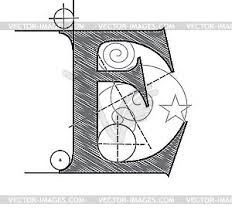 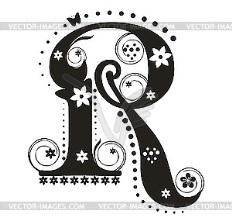 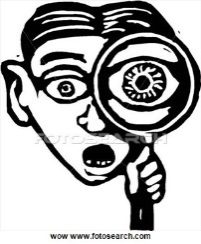 Complétez ces feuilles afin de vous préparer pour l’examen.  Donnez-les à votre prof AVANT l’examen et recevez 2 (DEUX) points bonis!! 1. Écrivez la bonne définition de la géographie :  ____________________________	_____________________________________________________________2. Nommez cinq types de voyageurs (mais il faut les savoir tous!) - _______________________,	_________________, ___________________, __________________, ___________________3.  Nommez les cinq facteurs qui influencent le tourisme :  _____________________, ______________, 	___________________, ________________________, ____________________________4. Nommez l’équipe de la LNH qui se trouve :  le plus à l’est - _____________________________						   le plus au sud - _____________________________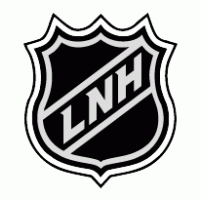 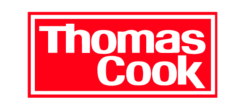 						   le plus à l’ouest - ___________________________						   le plus au nord - ____________________________5. Qui est Thomas Cook?  ______________________________________________________________6.  En quelle année a-t-on vu les premières vacances payées?  ________	A quel pays?  ____________7. Nommez trois règles pour faire une bonne carte : a)  _______________________________________      b) ____________________________________  c)  ________________________________________8.  A quel pays trouve-t-on les sites touristiques suivants :  Machu Picchu - _____________________	Stonehenge - _______________________   Taj Mahal - ______________________________9.  Nommez trois autres sites touristiques biens connus et leur pays : 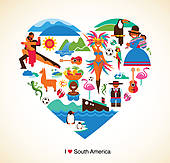 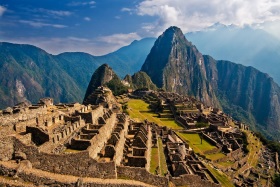 	a)  ______________________ - _______________________	b)  ______________________ - _______________________ 	c)  ______________________ - _______________________10.  Nommez les trois pays les plus visités par les Canadiens :  _________________________, 	__________________________, _________________________11.  Qu’est-ce « l’argent discrétionnaire »? _______________________________________________	_____________________________________________________________________________12.  Expliquez les raisons pour lesquelles les pays de l’Amérique du Nord et de l’Europe ont plus de voyageurs et reçoivent le plus de visiteurs que les autres pays du monde.  _______________________	______________________________________________________________________________	______________________________________________________________________________	______________________________________________________________________________	______________________________________________________________________________13.  Nommez les 10 types de tourisme :  ________________________, _________________________, 	____________________________, _______________________, ________________________, 	___________________________, ________________________, ________________________,	___________________________, ________________________14.  Expliquez une « barrière du tourisme » et donnez en quelques exemples spécifiques.	______________________________________________________________________________	______________________________________________________________________________	______________________________________________________________________________15.  Expliquez la différence entre les pays développés et les pays en développement. _______________	______________________________________________________________________________	______________________________________________________________________________16. Pourquoi les pays développés sont-ils situés où ils le sont?  _________________________________	______________________________________________________________________________17. Comment était-il possible de faire le tour du monde en 80 jours, selon M. Fogg? _______________	______________________________________________________________________________18.  Qu’est-ce « L’effet multiplicateur »? ___________________________________ 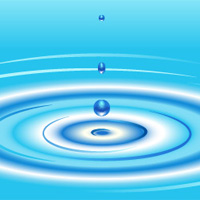 	_______________________________________________________________19. Qu’est-ce « l’impact direct » du tourisme sur l’économie? ___________________	_______________________________________________________________20. Qu’est-ce « l’impact indirect » du tourisme? ______________________________	_______________________________________________________________21. Donnez un exemple de l’impact direct et de l’impact indirect : ______________________________	______________________________________________________________________________22. Sur quoi les touristes dépensent-ils de l’argent? __________________________________________	______________________________________________________________________________23. Sur quoi l’industrie du tourisme dépense-t-elle de l’argent? ________________________________	______________________________________________________________________________24. Qui sont les autres dans la communauté qui bénéficient ? __________________________, 	______________________, ___________________________, __________________________25. Quelle est la différence entre le tourisme à Niagara Falls, Ontario et à Niagara Falls, New York?	______________________________________________________________________________	______________________________________________________________________________26.  Nommez les six étapes, en ordre, du cycle de vie d’une attraction touristique :	a)______________________ b) _____________________ c) __________________________	d) _____________________ e) ______________________ f) __________________________27. Expliquez le tourisme vert : ________________________________________________________	______________________________________________________________________________28. Quel impact JAWS a-t-il eu sur l’économie d’Amity? _______________________________________	______________________________________________________________________________29. Expliquez les buts de l’Union européenne : ______________________________________________	______________________________________________________________________________ 30. Nommez les pays européens suivants :  a) le plus grand - __________________________________	b) le plus à l’est - ___________________________________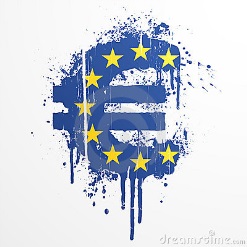 	c) le plus au nord - _________________________________	d) le plus au sud - __________________________________	e) où on trouve Amsterdam - _________________________	f) où on fête Oktoberfest - ___________________________	g) qui touche de trois côtés la Mer Méditerranée - ___________________________31.  Qu’est-ce le « Tunnel sous la Manche »? _______________________________________________	______________________________________________________________________________32.  Que veut dire « une devise » en anglais? ______________________________33.  Nommez la devise des pays suivants :  France - _______________, Inde - ____________________,	Chine - _________________, Pologne - _________________, Islande - __________________34.  Nommez le pays des devises suivantes :  Yen - ________________, Bhat - _________________, 	Dong - _________________, Zloty - ____________________, Dirham - ___________________35.  Écrivez la bonne définition de la CULTURE : _____________________________________________	______________________________________________________________________________	______________________________________________________________________________36.  Nommez les sept éléments de la culture : ______________________, _____________________, 	_____________________, ______________________, _________________________, 	_______________________, _______________________37.  La culture est acquise – ceci veut dire que _____________________________________________	______________________________________________________________________________38.  Nommez les trois façons d’acquérir la culture :  ____________________, ____________________,	________________________________39.  Nommez les deux pouvoirs de la culture :  _______________________ et ____________________40.  Définissez : la culture nationale : ______________________________________________________	_____________________________________________________________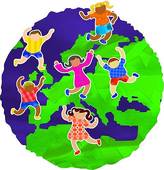 		La culture homogène : ___________________________________	_____________________________________________________________		La culture hétérogène : ____________________________________	_____________________________________________________________ 41. Nommez les deux divisions de la culture hétérogène : 	______________________________ et _______________________42.  Expliquez :	Ethnocentrisme : _______________________________________________________________		________________________________________________________________________	Stéréotypes : ________________________________________________________	___________________________________________________________________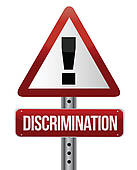 	Préjugés raciaux : ____________________________________________________	___________________________________________________________________	Discrimination : ______________________________________________________	___________________________________________________________________	Relativisme culturel : _________________________________________________	___________________________________________________________________43.  Nommez les deux types de tourisme culturel :  ____________________, _____________________44.  Nommez les 8 types de tourisme alternatif :  ______________________, ____________________,	____________________, ______________________, ________________________,	_____________________, ________________________, ________________________45. Expliquez deux gestes culturels : a) ___________________________________________________	______________________________________________________________________________					b) ___________________________________________________	______________________________________________________________________________46. Définissez le choc culturel : __________________________________________________________	______________________________________________________________________________47.  Nommez les trois étapes du choc culturel : _______________, _______________, _____________48.  Nommez les cinq catégories de touristes culturels :  ____________________, ________________,	__________________________, _______________________, __________________________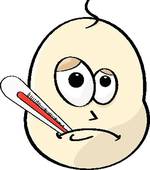 49.  Nommez les influences politiques qui influent sur le tourisme : __________________________, 	_________________________, _________________________, ___________________50.  Nommez les trois maladies qui ont affecté le Canada : ___________________________,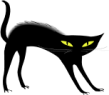 	____________________________, _________________________51.  Comment le SRAS est-il arrivé au Canada? ______________________________________________	______________________________________________________________________________52.  Combien d’argent le SRAS a-t-il couté à l’économie mondiale?  _____________________________53.  Quelle maladie affecte les oiseaux?  ______________________________________54.  Quelle maladie n’a jamais auparavant circulé chez les hommes? ____________________________55.  Quel acte de terrorisme s’est passé en 2001? ___________________________56.  Qu’est-ce qui s’est passé? ___________________________________________________________	______________________________________________________________________________57.  Combien de personnes sont mortes? __________________________58.  Qui était responsable des attaques? ______________________________59.  Nommez trois façons dans lesquelles ces attaques ont impacté la vie des gens ordinaires :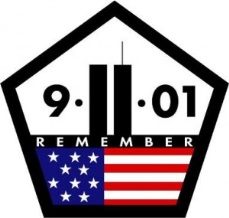 	a) ______________________________________________________	b) ______________________________________________________	c) ______________________________________________________60.  Quel secteur du gouvernement est responsable de l’Assistance aux voyageurs?  	________________________________________________61.  A quoi sert ce site? _________________________________________________________________	______________________________________________________________________________62.  Donnez la définition d’une ville à classe mondiale : _______________________________________	______________________________________________________________________________63.  Expliquez comment le gouvernement est responsable de toutes les influences politiques : 	______________________________________________________________________________	______________________________________________________________________________64.  Nommez les deux types de voyages d’aventure :  __________________, _____________________65.  Définissez un « facteur du site » : _____________________________________________________66.  Donnez-en trois exemples :  ____________________, ________________, __________________67.  Quels trois pays des Caraïbes reçoivent le plus de visiteurs?  ___________________________,	____________________________, __________________________68.  Nommez les trois Antilles :a) ________________, b) _________________,c)  __________________69.  Nommez deux îles de chaque Antilles : 	a) _______________________  b) _______________________  c) _______________________	    _______________________       _______________________       _______________________70.  Nommez le pays de ces villes capitales : Caracas - ___________________________,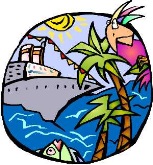 	Kingston - ____________________, Nassau - _____________________________	Saint-Domingue - _________________________, Port of Spain - __________________	Havane - _______________________, Port-au-Prince - _________________________71.  Entre les XVIème et XVIIème siècles, d’où venait la plus grande partie de la population des Caraïbes?  ____________________ Pourquoi? ______________________________________________________________________________________________________________________72.  Plusieurs explorateurs ont conquiert les îles des Caraïbes.  Mentionnez quelques langues y	parlées : ______________________, ______________________, _______________________73.  Nommez la langue commune des esclaves à cette époque : ___________________________74.  Nommez les trois résultats possibles à la rencontre de différentes cultures :  _________________,	______________________, _______________________75.  Nommez les denrées alimentaires traditionnelles des Caraïbes : _______________________, 	___________________________, _____________________________76.  Nommez les deux types de sol trouvés sur les îles des Caraïbes :  ___________, et ______________77. Lequel est meilleur pour l’agriculture?  ________________________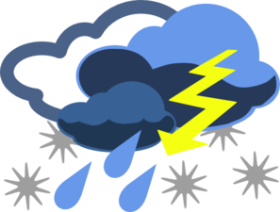 78.  Expliquez les trois couleurs sur un climatogramme.  Que représentent-elles? 	a)  ___________ - ____________________________	b)  ___________ - ____________________________	c)  ___________ - ____________________________79.  Décrivez le climat des Caraïbes : ______________________________________________________	______________________________________________________________________________80.  Définissez un ouragan : _____________________________________________________________81.  Par quelle île ouragan Gilbert est-il passé? ________________________________82.  Que doit-on faire afin de se préparer pour un ouragan? ___________________________________	______________________________________________________________________________83.  Définissez un tsunami :  _____________________________________________________________	______________________________________________________________________________84.  Qu’est-ce que c’est la ceinture du feu et où se trouve-t-il?  _________________________________	______________________________________________________________________________85.  Nommez cinq pays affectés par le tsunami de décembre 2004 :  ________________________,	________________, ___________________, ___________________, ___________________86.  Donnez les détails suivants du tsunami :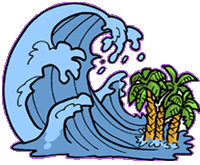 	Date (mois et jour) : ___________________________________	Heure : _________________________________
	Magnitude du tremblement : ____________________________	Vitesse des vagues : _______________________	Hauteur des vagues : ______________________87.  Expliquez une vague négative : _______________________________________________________	______________________________________________________________________________88.  Comment peut-on analyser l’activité sous-marine? (2 façons)	________________________________ et ________________________________89.  Que le tsunami a-t-il fait à l’économie des endroits affectés? _______________________________	______________________________________________________________________________90.  Nommez quatre (4) différentes catastrophes naturelles vues en classe :  _____________________,	________________________, ________________________, ___________________________91.  Quel est le nom officiel d’une personne qui étudie les volcans : ____________________________92.  Les roches, que disent-elles aux volcanologues? _________________________________________	______________________________________________________________________________93.  Nommez au moins trois indices qui montrent la probabilité d’une éruption volcanique : 	_________________________, ________________________, __________________________94.  Discutez de quelques nouveautés dans l’avenir du tourisme : ______________________________	_____________________________________________________________________________	______________________________________________________________________________	______________________________________________________________________________95.  Sur la carte ci-jointe, étiquetez les suivants :Pays							Villes				      EauxMexique		Suède		France			Paris		Port of Spain	       Océan AtlantiqueCuba		Ukraine		Allemagne		New York	Nassau		       Océan PacifiqueJamaïque	Venezuela	Indonésie		Los Angeles	Vancouver	       Mer MéditerranéeInde		Maroc		Haïti			Havane		Saint-Domingue	       Océan Indien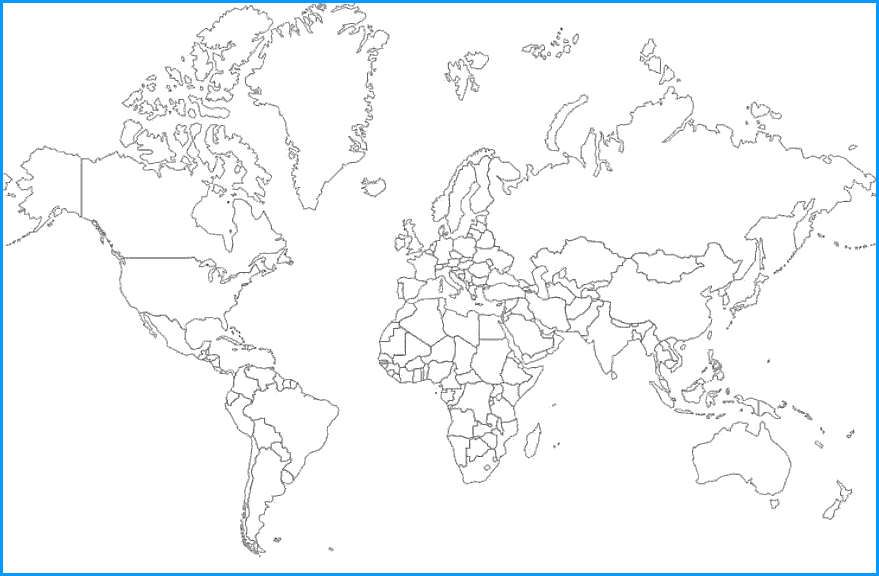 